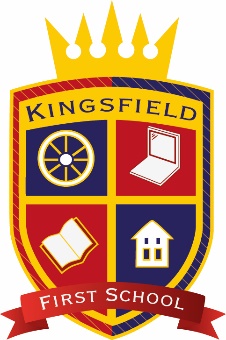 Thursday 26th January, 2023Faith in Focus WeekHindu Temple & Indian Restaurant VisitDear Parents,Faith in Focus Week takes place in February when each year group will be looking at a specific faith and learning about their traditions and customs through the arts.  We will also be food tasting and some year groups will have the opportunity to either meet a member of the faith community or visit a place of worship, to develop a knowledge and understanding of a different faith.  Year 4 will be visiting the Manchester Hindu Temple and will then have lunch at an Indian restaurant.  There is no charge for this visit.This visit will take place on Thursday 9th February 2023.Your child needs to be in school uniform for this trip and we will be back by the end of the normal school day (traffic permitting).  As the event involves having lunch children do not require a packed lunch on this day.Please complete the permission slip and return it to school by Friday 3rd February.Yours sincerely Mrs R ButlerReply SlipI give permission for my child ______________________________ in Class _____________ to visit the Manchester Hindu Temple and to have lunch at the Indian restaurant.If your child has any food allergies, please state what they are _________________________________________________Signed ________________________________________   (Parent/Guardian) 